INFORME SOBRE LAS GESTIONES REALIZADAS POR LA DIPUTADA MARÍA ESPERANZA CHAPA GARCÍA, DURANTE EL MES DE ABRIL DE 2022.En cumplimiento a lo dispuesto por el artículo 26 fracción XIV de la Ley de Acceso a la Información Pública para el Estado de Coahuila de Zaragoza, informo las gestiones realizadas por la suscrita Diputada del Distrito II, en los siguientes términos:	Estas fueron las gestiones que lleve a cabo en mi Distrito durante el mes de abril de 2022, por lo que me permito acompañar algunas fotografías como evidencia de dichas actividades.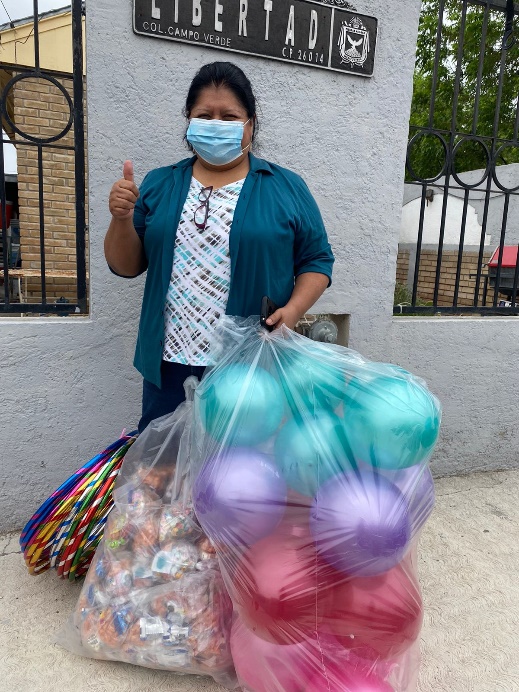 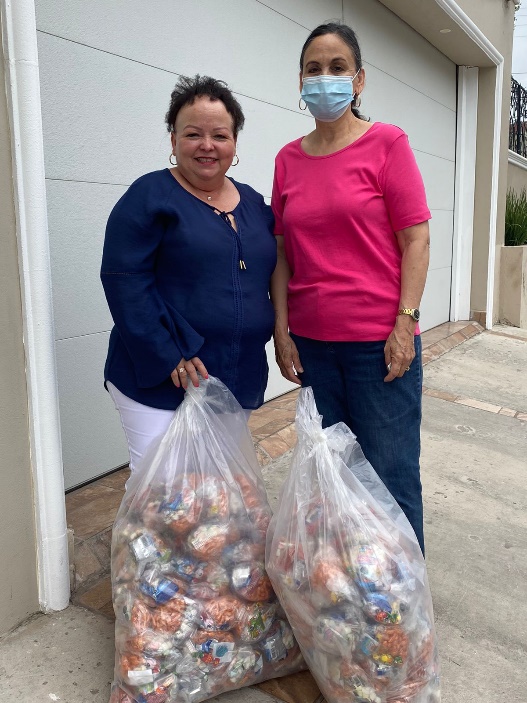 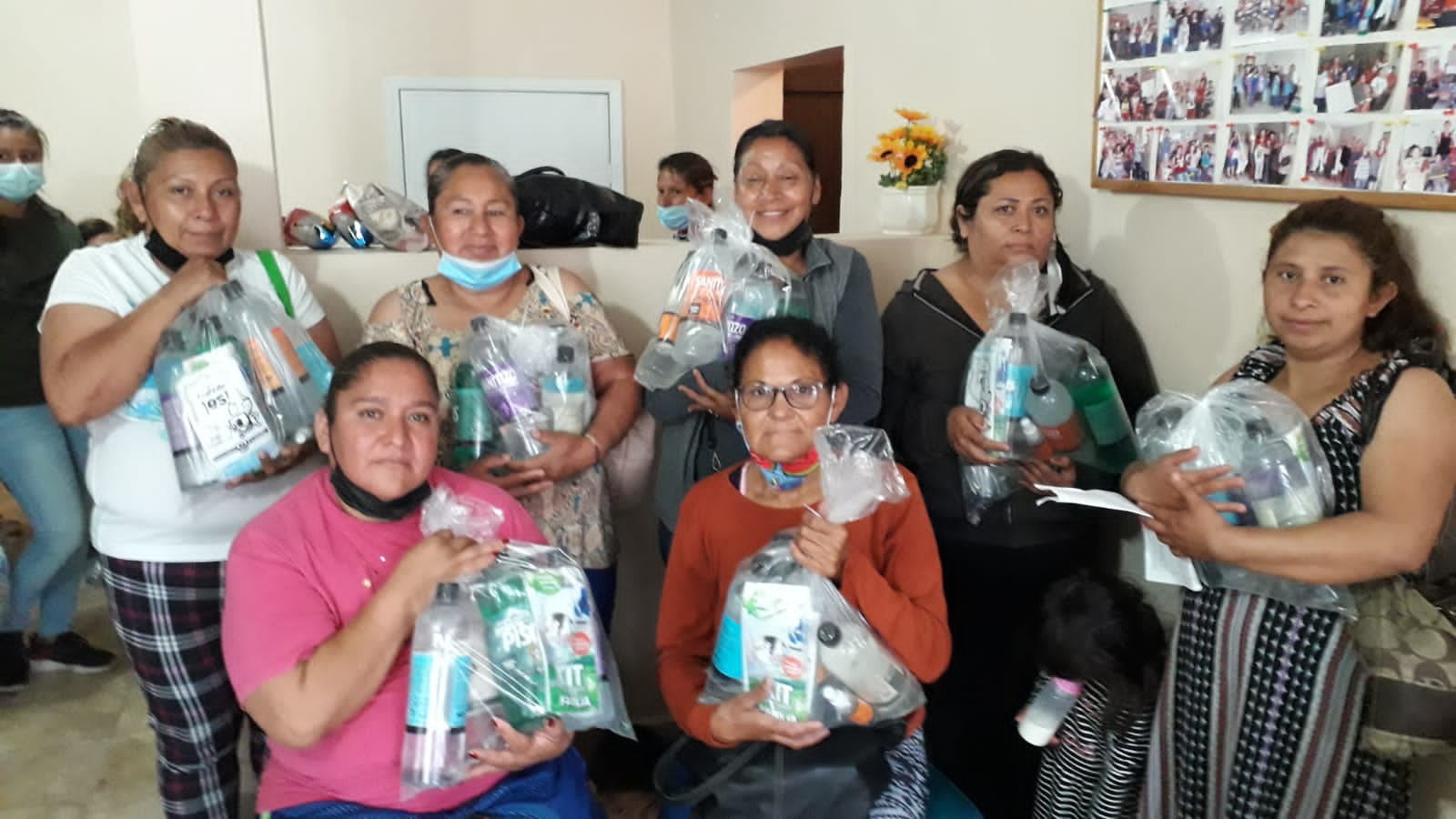 Saltillo, Coahuila a 23 de mayo 2022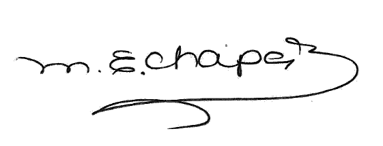 MARIA ESPERANZA CHAPA GARCÍADIPUTADADIRECCIÓN DE LA OFICINA DE GESTIÓN:MARÍA ESPERANZA CHAPA GARCÍAComité Municipal del PRI. Calle Zaragoza esquina con Dr. Mier 1003, Colonia Mundo Nuevo, Piedras Negras, Coahuila.ABRIL 2022ABRIL 2022N° DE GESTIONESTIPO DE GESTIONES REALIZADAS45Entrega de galones de jugos en comedores Adulto Mayor, y en diferentes colonias120Entrega de despensas diferentes colonias. 25Entrega de paquetes sanitizantes.6Entrega de Medicamentos2000Entrega de bolos Día del Niño500Entrega de balones 1Entrega de muletas1Entrega de galón de pintura18Entrega paquetes de pañales